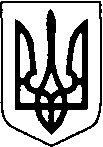 ЛУЦЬКА РАЙОННА ДЕРЖАВНА АДМІНІСТРАЦІЯВОЛИНСЬКОЇ ОБЛАСТІЛУЦЬКА РАЙОННА ВІЙСЬКОВА АДМІНІСТРАЦІЯВОЛИНСЬКОЇ ОБЛАСТІРОЗПОРЯДЖЕННЯ                     Про внесення змін до плану роботи Луцької районної військової адміністрації Волинської області на ІІІ квартал 2022 року 	Відповідно до статей 6, 45 Закону України «Про місцеві державні адміністрації», пункту 6 Регламенту Луцької районної державної адміністрації Волинської області, затвердженого розпорядженням голови райдержадміністрації від 09 березня 2021 року № 21 (зі змінами):1. Внести зміни до плану роботи Луцької районної військової адміністрації Волинської області на ІІІ квартал 2022 року, затвердженого розпорядженням начальника районної військової адміністрації від 29 червня 2022 року № 68, а саме:1) доповнити розділ ІII. «Перелік актів законодавства, документів вищестоящих органів виконавчої влади, розпоряджень голови райдержадміністрації, хід виконання яких розглядатиметься в порядку контролю на нарадах за участю заступників голови, керівника апарату райдержадміністрації» пунктом «Документи, що розглядатимуться на нарадах у заступника голови районної державної адміністрації Валентини Рижук»;2) включити у пункт «Документи, що розглядатимуться на нарадах у заступника голови районної державної адміністрації Валентини Рижук» питання «Про стан виконання протоколу наради під головуванням Віце-премʼєр-міністра України-Міністра з питань реінтеграції тимчасово окупованих територій України від 11 липня 2022 року щодо підготовки до опалювального сезону в контексті питань внутрішньо переміщених осіб», термін виконання – серпень 2022 року.	2. Контроль за виконанням цього розпорядження покласти на заступника голови райдержадміністрації Валентину Рижук та керівника апарату райдержадміністрації Наталію Березну.Начальник			                                                                Володимир КЕЦІгор Гусак 728 033  18   липня 2022 року м. Луцьк        № 75 